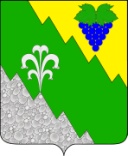 АДМИНИСТРАЦИЯ НИЖНЕБАКАНСКОГО СЕЛЬСКОГО ПОСЕЛЕНИЯ КРЫМСКОГО РАЙОНА ПОСТАНОВЛЕНИЕот  15.11.2017	 № 212станица НижнебаканскаяОб утверждении реестра муниципальных услуг (функций)  администрации Нижнебаканского сельского поселения Крымский район В целях обеспечения информационной открытости деятельности администрации Нижнебаканского сельского  поселения Крымский район, повышения качества и доступности предоставления муниципальных услуг (исполнения муниципальных функций), в соответствии с Федеральным законом от 27 июля 2010 года № 210-ФЗ  «Об организации предоставления государственных и муниципальных услуг»,  п о с т а н о в л я ю:1. Утвердить реестр муниципальных услуг (функций) администрации Нижнебаканского сельского поселения Крымского района (приложение).2.  Контроль за выполнением настоящего постановлением  оставляю за собой3. Признать утратившим силу постановление администрации Нижнебаканского сельского поселения Крымского района от 08 июля 2016 года № 167 «Об утверждении реестра муниципальных услуг администрации Нижнебаканского сельского поселения Крымский район.4.  Постановление вступает в силу со дня его подписания.     Глава Нижнебаканского сельского поселения  Крымского  района                                                           И.И.Гернеший             Приложение к постановлению администрации Нижнебаканского сельского поселенияКрымского  района от 15.11.2017 года  № 212Реестр муниципальных услуг (функций)  администрации Нижнебаканского сельского поселения  Крымского района Глава Нижнебаканского сельского поселения  Крымского  района                                                           И.И.Гернеший             № п/пНаименование  муниципальной услуги (функции)Раздел 1. Муниципальные услугиРаздел 1. Муниципальные услугиЗемельные и имущественные отношенияЗемельные и имущественные отношения1Предоставление выписки из реестра муниципального имущества2Предоставление муниципального имущества в аренду или безвозмездное пользование без проведения торгов3Выдача разрешения на использование земель или земельного участка, находящегося в государственной или муниципальной собственности4Заключение договора на размещение объектов на землях или земельных участках, находящихся в государственной или муниципальной собственности, без предоставления земельных участков и установления сервитутов5Заключение соглашения об установлении сервитута в отношении земельного участка, находящегося в государственной или муниципальной собственностиГрадостроительствоГрадостроительство6Выдача разрешений на установку и эксплуатацию рекламных конструкций на соответствующей территории, аннулирование таких разрешенийСоциальное обслуживаниеСоциальное обслуживание7Выдача разрешений на вступление в брак лицам, достигшим возраста шестнадцати лет8Уведомительная регистрация трудового договора с работодателем – физическим лицом, не являющимся индивидуальным предпринимателемАрхивный фонд и предоставление справочной информацииАрхивный фонд и предоставление справочной информации9Предоставление архивных справок, архивных выписок и архивных копий10Предоставление копий правовых актов администрации11Выдача выписки из лицевого счета, выписки из домовой (похозяйственной) книги, справок и иных документов в сфере жилищно-коммунального хозяйства, предоставление которых относится к полномочиям органов местного самоуправленияЖилищно-коммунальное хозяйствоЖилищно-коммунальное хозяйство12Выдача порубочного билета на территории поселения13Выдача разрешений на проведение земляных работПрочееПрочее14Присвоение, изменение и аннулирование адресовРаздел 2. Функции в сфере муниципального контроляРаздел 2. Функции в сфере муниципального контроля1Осуществление муниципального контроля в области использования и охраны особо охраняемых природных территорий местного значения2Осуществление муниципального контроля в области торговой деятельности3Осуществление муниципального контроля за сохранностью автомобильных дорог местного значения в границах населенных пунктов поселения4Осуществление внутреннего  муниципального финансового контроля в сфере бюджетных правоотношений5Осуществление муниципального контроля за соблюдением правил благоустройства территории поселения